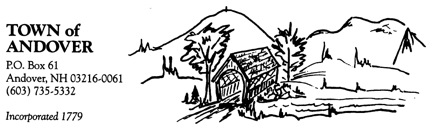 SPECIAL EXCEPTION APPLICATIONTown of Andover Zoning Board of AdjustmentNOTE:  This application is not acceptable unless all required statements herein have been completed, all required documents have been submitted and all required fees have been paid.  Additional information may be supplied on a separate sheet if needed.FEES:  $50.00 Application Fee + $125.00 estimated newspaper notice + $8.00 per abutter notification fee.APPLICANT NAME_______________________________________________PROPERTY ADDRESS: ____________________________________________TAX MAP AND LOT:  ______      ______      ______      DISTRICT: ___________________CONTACT INFORMATION:  ___________________________________________________APPLICANT AGENT: _________________________________________________________      	a)  If owner is not the applicant, attach letter of authorization from the owner 			b)  If the applicant appoints an agent, all communications between the Board and                 	     the applicant will be through the agent CONTACT INFORMATION: ___________________________________________________ Abutters:  Select one:[   ]  I elect to provide my own abutters list.  I understand that my application will not be acted upon until I file my abutters list, complete with tax map and lot numbers and names and addresses of all abutting owners.[   ]  I wish to have the town provide me an abutters list from the town’s records.  I understand and agree that this list may have inaccuracies and omissions and only reflects the records of the Town on its computer. 						          	                                                                              I understand that I am solely responsible for submitting an accurate and complete abutters list.Description of proposed use showing justification for a special exception as specified in the Andover Zoning Ordinance, Article ______    Section: ______: __________________________________________________________________________________________________________________________________________________________________________________________________________________________________________Explain how the proposal meets the special exception criteria as specified in Article IX Section D of the Zoning Ordinance:Criterion 1: The proposed use must be specified in Article V or Article VI as a special exception which may be permitted in the district, or must be a town or public utility building, structure or use reasonably necessary for the service of the public, and not unreasonably detrimental to the character of the district. __________________________________________________________________________________________________________________________________________________________________________________________________________________________________________Criterion 2: The use will not adversely affect the adjacent area. __________________________________________________________________________________________________________________________________________________________________________________________________________________________________________Criterion 3: There will be no nuisance or serious hazards to vehicles or pedestrians. __________________________________________________________________________________________________________________________________________________________________________________________________________________________________________Criterion 4: Adequate and appropriate facilities will be provided for the proper operation of the proposed use. _______________________________________________________________________________________________________________________________________________________________________________________________________________________________________Criterion 5: The proposed use must comply with all the frontage, yard, minimum land area, sanitary protection, and parking requirements for such use or the use most similar thereto. ________________________________________________________________________________________________________________________________________________________________________________________________________________________________________________________________________		__________________			Applicant Signature					Date______________________________		__________________				Agent Signature					Date				ABUTTER LISTSubject Property:	Map: ______	Lot: ______   Sub-lot:______     District: ________Owner: ___________________________________Address: __________________________________APPLICANT: (if different from owner): ______________________________Applicant Address: _______________________________________________(Use additional sheets if necessary)PROPERTY OWNERADDRESSMAPLOTSUB-LOT